Listening to your child readTry and make it a fun experience for your child to you read with. It is important that they are relaxed when reading to you. Our ultimate aim is for children to develop a love of reading.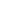 It is very important to talk about books and share views and experiences. Here is a list of questions that you can use to talk about books.  Please feel free to use your own and where possible ask open questions that do not have a simple right or wrong answer such as “what colour is his hair?”This list of questions checks basic understanding:  Where does the story take place?When did the story take place?What did he/she look like?Where did he/she live?Who are the key characters in the book?What happened in the story? What do you think will happen next?What kinds of people are in the story?What is happening at this point in the story?This list is slightly harder and requires some inferential / interpretation skills: How do you feel about………? Why?Can you explain why………….?Tell me your favourite/least favourite part and whyAt the end of the story the main character is feeling ……. Does this surprise you? Who was the storyteller? How do you know?5.  What do you think the …. is thinking?  If it were you, what would you be thinking?6. What words give you that impression? Why?7.  Which is your favourite part? Why? Which bit of the text shows this?8.  What do you think is going to happen next.  Why do you think this?9.  Who would you like to be friends with in the story? Why?10. Does this book remind you of another story? 